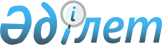 Шалқар ауданы әкімдігінің 2015 жылғы 17 қарашадағы № 259 "Шалқар ауданы бойынша мектепке дейінгі тәрбие мен оқытуға мемлекеттік білім беру тапсырысын, ата-ана төлемақысының мөлшерін бекіту туралы" қаулысына өзгеріс енгізу туралы
					
			Күшін жойған
			
			
		
					Ақтөбе облысы Шалқар ауданы әкімдігінің 2020 жылғы 15 мамырдағы № 113 қаулысы. Ақтөбе облысының Әділет департаментінде 2020 жылғы 15 мамырда № 7094 болып тіркелді. Күші жойылды - Ақтөбе облысы Шалқар ауданы әкімдігінің 2021 жылғы 11 ақпандағы № 20 қаулысымен
      Ескерту. Күші жойылды - Ақтөбе облысы Шалқар ауданы әкімдігінің 11.02.2021 № 20 қаулысымен (01.01.2021 бастап қолданысқа енгізіледі).
      Қазақстан Республикасының 2001 жылғы 23 қаңтардағы "Қазақстан Республикасындағы жергілікті мемлекеттік басқару және өзін-өзі басқару туралы" Заңының 31 бабына, Қазақстан Республикасының 2007 жылғы 27 шілдедегі "Білім туралы" Заңының 6 бабының 4 тармағының 8-1) тармақшасына, 62 бабының 6 тармағына сәйкес, Шалқар ауданының әкімдігі ҚАУЛЫ ЕТЕДІ:
      1. Шалқар ауданы әкімдігінің 2015 жылғы 17 қарашадағы № 259 "Шалқар ауданы бойынша мектепке дейінгі тәрбие мен оқытуға мемлекеттік білім беру тапсырысын, ата-ана төлемақысының мөлшерін бекіту туралы" (нормативтік құқықтық актілерді мемлекеттік тіркеу Тізілімінде № 4636 болып тіркелген, 2015 жылғы 30 желтоқсанда аудандық "Шежірелі өлке" газетінде жарияланған) қаулысына келесі өзгеріс енгізілсін:
      көрсетілген қаулының қосымшасы, осы қаулының қосымшасына сәйкес жаңа редакцияда жазылсын.
      2. "Шалқар ауданының білім бөлімі" мемлекеттік мекемесі заңнамада белгіленген тәртіппен:
      1) осы қаулыны Ақтөбе облысының Әділет департаментінде мемлекеттік тіркеуді;
      2) осы қаулыны оны ресми жариялағаннан кейін аудандық мерзімді баспа басылымында жариялауға жіберуді;
      3) осы қаулыны Шалқар ауданы әкімдігінің интернет-ресурсында оны ресми жариялағаннан кейін орналастыруды қамтамасыз етсін.
      3. Осы қаулының орындалуын бақылау аудан әкімінің орынбасары А. Қонақбаевқа жүктелсін.
      4. Осы қаулы оны алғашқы ресми жариялаған күнінен кейін күнтізбелік он күн өткен соң қолданысқа енгізіледі. Шалқар ауданы бойынша мектепке дейінгі тәрбие мен оқытуға мемлекеттік білім беру тапсырысы, ата-ана төлемақысының мөлшері
					© 2012. Қазақстан Республикасы Әділет министрлігінің «Қазақстан Республикасының Заңнама және құқықтық ақпарат институты» ШЖҚ РМК
				
      Шалқар ауданының әкімі 

Б. Каниев
Шалқар ауданы әкімдігінің 2020 жылғы 15 мамырдағы № 113 қаулысына қосымшаШалқар ауданы әкімдігінің 2015 жылғы 17 қарашадағы № 259 қаулысымен бекітілген
Мектепке дейінгі тәрбие мен оқыту ұйымдарының атауы
Мектепке дейінгі тәрбие мен оқыту ұйымдарының тәрбиеленушілер саны
Бір тәрбиеленушіге айына жұмсалатын шығындардың орташа құны (теңге)
Мектепке дейінгі тәрбие мен оқыту ұйымдарының ата–ана төлемақысының бір күнге мөлшері (теңге)
1

"Ақтөбе облысы Шалқар ауданы Шалқар қаласы әкімінің аппараты" мемлекеттік мекемесінің "№12 бөбекжай-бақшасы" мемлекеттік коммуналдық қазыналық кәсіпорыны 
140

33453
400
2
"Ақтөбе облысы Шалқар ауданы Шалқар қаласы әкімінің аппараты" мемлекеттік мекемесінің "Қарлығаш" бөбекжай-бақшасы" мемлекеттік коммуналдық қазыналық кәсіпорыны
140

33453
400
3
"Ақтөбе облысы Шалқар ауданы Шалқар қаласы әкімінің аппараты" мемлекеттік мекемесінің "Еркемай" бөбекжай-бақшасы" мемлекеттік коммуналдық қазыналық кәсіпорыны
170

33453
400
4
"Ақтөбе облысы Шалқар ауданы Шалқар қаласы әкімінің аппараты" мемлекеттік мекемесінің "Нұрсәт" бөбекжай-бақшасы" мемлекеттік коммуналдық қазыналық кәсіпорыны 
90

33453
400
5
"Ақтөбе облысы Шалқар ауданы Шалқар қаласы әкімінің аппараты" мемлекеттік мекемесінің "Бәйтерек" бөбекжай-бақшасы" мемлекеттік коммуналдық қазыналық кәсіпорыны 
140

33453
400
6
"Ақтөбе облысы Шалқар ауданы Шалқар қаласы әкімінің аппараты" мемлекеттік мекемесінің "Болашақ" бөбекжай-балабақшасы" мемлекеттік коммуналдық қазыналық кәсіпорыны
190
33453
400
7
"Балабақша "Нұр-Тілек" жауапкершілігі шектеулі серіктестігі
75
33453
400
8
"Детский сад ТОО "Салтанат-Эль" жауапкершілігі шектеулі серіктестігі 
140
33453
400
9
"Балабақша Нұр-Дана ДС+" жауапкершілігі шектеулі серіктестігінің Шалқар қаласындағы филиалы 

70
33453
400
10
"Нұр-Бота" жауапкершілігі шектеулі серіктестігі
200
33453
400
11
Жауапкершілігі шектеулі серіктестігі "Alihan Shalkar" 
75
33453
400
12
"АС ЗЕРЕ" Жауапкершілігі шектеулі серіктестігі
61
36879
400
13
"Ақтөбе облысы Шалқар ауданы Жаңақоныс ауылдық округі әкімінің аппараты" мемлекеттік мекемесінің "Нартайлақ" бөбекжай-бақшасы" мемлекеттік коммуналдық қазыналық кәсіпорыны
25

36879
400
14
"Ақтөбе облысы Шалқар ауданы Қауылжыр ауылдық округі әкімінің аппараты" мемлекеттік мекемесінің "Ақбота" бөбекжай-бақшасы" мемлекеттік коммуналдық қазыналық кәсіпорыны
40
36879
400
15
"Ақтөбе облысы Шалқар ауданы Есет Көтібарұлы ауылдық округі әкімінің аппараты" мемлекеттік мекемесінің "Шұғыла" бөбекжай-бақшасы" мемлекеттік коммуналдық қазыналық кәсіпорыны 
25
36879
400
16
"Ақтөбе облысы Шалқар ауданы Шалқар ауылдық округі әкімінің аппараты" мемлекеттік мекемесінің "Балбөбек" бөбекжай-бақшасы" мемлекеттік коммуналдық қазыналық кәсіпорыны 
25

36879
400
17
"Ақтөбе облысы Шалқар ауданы Ақтоғай ауылдық округі әкімінің аппараты" мемлекеттік мекемесінің "Қызғалдақ" бөбекжай-бақшасы" мемлекеттік коммуналдық қазыналық кәсіпорыны 
25

36879
400
18
"Ақтөбе облысы Шалқар ауданы Тоғыз ауылдық округі әкімінің аппараты" мемлекеттік мекемесінің "Жауқазын" бөбекжай-бақшасы" мемлекеттік коммуналдық қазыналық кәсіпорыны
25
36879
400
19
"Ақтөбе облысы Шалқар ауданы Шетырғыз ауылдық округі әкімінің аппараты" мемлекеттік мекемесінің "Толағай" бөбекжай-бақшасы" мемлекеттік коммуналдық қазыналық кәсіпорыны
25
36879
400
20
"Ақтөбе облысы Шалқар ауданы Мөңке би ауылдық округі әкімінің аппараты" мемлекеттік мекемесінің "Балдәурен" бөбекжай-бақшасы" мемлекеттік коммуналдық қазыналық кәсіпорыны
40

36879
400
21
"Ақтөбе облысы Шалқар ауданы Кішіқұм ауылдық округі әкімінің аппараты" мемлекеттік мекемесінің "Бәйшешек" бөбекжай-бақшасы" мемлекеттік коммуналдық қазыналық кәсіпорыны 
25

 
36879
400
22
"Ақтөбе облысы Шалқар ауданы Кішіқұм ауылдық округі әкімінің аппараты" мемлекеттік мекемесінің "Құралай" бөбекжай-бақшасы" мемлекеттік коммуналдық қазыналық кәсіпорыны
45
36879
400
23
"Ақтөбе облысы Шалқар ауданы Бершүгір ауылдық округі әкімінің аппараты "Аружан" бөбекжай-бақшасы" мемлекеттік коммуналдық қазыналық кәсіпорыны
25
36879
400
24
"Ақтөбе облысы Шалқар ауданы Бершүгір ауылдық округі әкімінің аппараты" мемлекеттік мекемесінің "Балбұлақ" бөбекжай-бақшасы" мемлекеттік коммуналдық қазыналық кәсіпорыны 
55

36879
400
25
"Ақтөбе облысы Шалқар ауданы Бершүгір ауылдық округі әкімінің аппараты" мемлекеттік мекемесінің "Балбала" бөбекжай-бақшасы" мемлекеттік коммуналдық қазыналық кәсіпорыны
25
36879
400
26
"Ақтөбе облысы Шалқар ауданы Бозой ауылдық округі әкімінің аппараты" мемлекеттік мекемесінің "Ертөстік" бөбекжай-бақшасы" мемлекеттік коммуналдық қазыналық кәсіпорыны 
140

36879
400
27
"Ақтөбе облысы Шалқар ауданы Айшуақ ауылдық округі әкімінің аппараты" мемлекеттік мекемесінің "Айгөлек" бөбекжай-бақшасы" мемлекеттік коммуналдық қазыналық кәсіпорыны
25
36879
400